Pamahalaan ng Punong-lungsod ng Seoul — Anunsyo Bilang 2021-139Kautusang Administratibo Tungkol sa Pagsusuri para sa COVID-19
ng mga Migranteng Manggagawa Upang Mapigilan ang mga ImpeksyonMaglalabas ang Pamahalaan ng Punong-lungsod ng Seoul ng isang kautusang administratibo upang mapigilan ang lokal na pagkalat ng COVID-19 sa Seoul alinsunod sa Batas sa Pagkontrol at Pagpigil ng mga Nakahahawang Sakit.Marso 17, 2021Alkalde ng Seoul1. Tumutukoy sa: Seoul (buong lungsod)2. Panahon: Miyerkules, Marso 17 – Miyerkules, Marso 31, 2021 (sa loob ng 15 araw)3. Sino: Mga kumpanyang nakabase sa Seoul na may isa o higit pa na migranteng manggagawa na may-ari ng kumpanya at mga migranteng manggagawang nagtatrabaho sa Seoul (kabilang ang mga di-dokumentadong dayuhan).4. Mga detalye: - Dapat ipasuri ng mga may-ari ng kumpanya na nakabase sa Seoul na may isa o higit pa migranteng manggagawa ang kanilang (mga) migranteng manggagawa para sa COVID-19 sa loob ng iniutos na panahon; at- Dapat magpasuri agad ang mga migranteng manggagawa (kabilang ang mga di-dokumentadong dayuhan) para sa COVID-19 sa loob ng iniutos na panahon.※ Subalit, itinuturing ang mga nagpasuri ng COVID-19 pagkatapos ng Marso 1, 2021 na nakatupad na sa kinakailangan ng kautusang administratibong ito.※ Maaaring masuri ang mga di-dokumentadong dayuhan para sa COVID-19 nang libre nang walang pagbeberipika ng bisa, at gagamitin lamang ang kanilang personal na datos na ibinigay sa panahon ng proseso ng pagsusuri para sa mga layuning pagkontrol at pagpigil ng sakit (tingnan ang Kalakip 1).※ Kailangan ding magpasuri ng mga dayuhang negosyante para sa COVID-19 alinsunod sa kautusang administratibo.5. Epektibo: Kaagad pagka-anunsyo 6. Basehan:- Artikulo 49(1)(3) at- Artikulo 81(10) ng Batas sa Pagkontrol at Pagpigil ng mga Nakahahawang Sakit7. Mga Klinika: Itinalagang klinikang pansamantalang nagsasalang malapit sa pook ng negosyo o tirahan※ Istado ng Pagpapatakbo ng mga Klinikang Pansamantalang Nagsasala sa Seoul (tingnan ang Kalakip 2)8. Gastos: Libre9. Mga Paglabag:- Mahaharap ang mga lalabag sa kautusang administratibo sa multang hindi hihigit sa KRW 2 milyon alinsunod sa Artikulo 81(10) ng Batas sa Pagkontrol at Pagpigil ng mga Nakahahawang Sakit, at mananagot sa anumang pagsasauli ng nagugol na maaaring habulin para sa mga nagastos bilang resulta ng mga hakbang sa pagkontrol at pagpigil ng sakit dahil sa pagkalat ng impeksyon.10. Mga Apila:- Maaaring maghabol sakaling may mga pagtutol sa pamamagitan ng apilang administratibo sa loob ng 90 araw mula sa epektibong petsa ng kautusang administratibo alinsunod sa Artikulo 23(1) ng Batas sa mga Apilang Administratibo, at maaaring maghabol ng litigasyon para sa pag-uurong sa pamamagitan ng korteng administratibong may saklaw alinsunod sa Artikulo 9 ng Batas sa Litigasyong Administratibo.- Maaaring humiling ng kopya ang sinumang partidong hindi nakatanggap ng dokumento ng disposisyon alinsunod sa Artikulo 24(1) ng Batas sa mga Pamamaraang Administratibo.11. Makipag-ugnayan sa: 120 Dasan call center (02-120)※ Mga serbisyong pagpapaliwanag sa wikang banyaga (tingnan ang Kalakip 3)□ People who have symptoms of COVID-19 must take COVID-19 testing.□ Anyone can contact the coronavirus, and you can spread it to your family and friends without knowing, so please receive COVID-19 testing even if you do not have any symptoms.□ Even if you are an illegal immigrant, you can take COVID-19 testing for free without verifying your immigration status, so rest assured and visit a temporary screening facility to receive testing. □ Your information provided to a medical facility will only be used for disease control and prevention. The Ministry of Justice will not crackdown on illegal immigrants.□ For the location of testing centers near you, call Korea Disease Control and Prevention Agency Call Center at 1339, and if you need interpretation services, call Ministry of Justice Immigration Contact Center at 1345, Ministry of Employment and Labor Counseling Center for Foreign Workers at 1577-0071, or Tourist Information Center at 1330.󰏚 Mga sentrong pandaigdigan sa Seoul (15 wika)○ Seoul Global Center (02-2075-4180)- Mga Oras: 9:00 ~ 18:00 (bukas araw-araw); Mga wika (12)- Ingles, Intsik, Hapon, Vietnamese, Filipino, Ruso, Uzbek, Thai, Arabe, Mongolian, Indonesian, Espanyol○ Southwest Seoul Global Center (02-2229-4913)- Mga Oras: 9:00 ~ 18:00 (bukas araw-araw); Mga wika (3)- Intsik, Nepali, Urdu○ Seorae Global Village Center (02-2155-8949)- Mga Oras: 9:00 ~ 18:00 (bukas araw-araw); Wika (1)- Pranses󰏚 Mga pambansang institusyon○ Danuri Call Center (02-1577-1366) – Kagawarang-bansa ng Pagkakapantay-pantay sa Kasarian at Pamilya- Mga Oras: 24/7 (buong taon); Mga wika (12)- Ingles, Intsik, Filipino, Vietnamese, Khmer, Ruso, Mongolian, Hapon, Thai, Lao, Uzbek, Nepali○ Sentro ng Pandarayuhang Pakikipag-ugnayan (02-1345) – Kagawarang-bansa ng Katarungan- Mga Oras: 24/7 para sa Ingles at Intsik (buong taon); 9:00 ~ 18:00 +Para sa ibang mga wika (Lunes - Biyernes); Mga wika (14)- Filipino, Vietnamese, Khmer, Ruso, Mongolian, Hapon, Thai, Lao, Nepali, Burmese, Aleman, Espanyol, Arabo, Sinhala○ Mga Sentro ng Pagpapayo para sa mga Dayuhang Manggagawa (02-1577-0071) – Kagawarang-bansa ng Trabaho at Paggawa- Mga Oras: 9:00 ~ 18:00 (Lunes - Biyernes); Mga wika (18)- Vietnamese, Filipino (Ingles), Thai (Lao), Mongolian, Indonesian (Tetum), Sinhala, Intsik, Uzbek, Kyrgyz, Urdu, Khmer, Nepali, Burmese, Bengali○ Hotline para sa Paglalakbay sa Korea (02-1330) – Kagawarang-bansa ng Kultura, Palakasan at Turismo- Mga Oras: 24/7 para sa Ingles, Intsik at Hapon (buong taon); 8:00 ~ 19:00 para sa ibang mga wika (Lunes - Biyernes); Mga wika (4)- Ruso, Vietnamese, Thai, Indonesian (Malay)Kalakip 1 Free COVID-19 Testing for Foreigners(Ministry of Justice)Free COVID-19 Testing for ForeignersAnyone can be infected, and you can spread the virus to your family and friends without knowing.Are you worried about your immigration status? Rest assured, get tested!For the location of screening stations, call 1339For interpretation services, call 1345, 1577-0071, or 1330Contact NumberHoursLanguages Available(☎1345)Ministry of JusticeImmigration Contact Center24 HoursEnglish, Chinese(☎1345)Ministry of JusticeImmigration Contact Center09:00~18:00Japanese, Vietnamese, Thai, Indonesian, Russian, Mongolian, Bengali, Urdu, Nepali, Cambodian, Burmese, French, German, Spanish, Filipino, Arabic, Sinhalese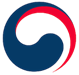 Ministry of JusticeKalakip 2Ang 25 Autonomous district ng Seoul para sa temporaryong screening at inspeksyon(Panahon ng operasyon : Mula ika-15 ng Marso)NumeroDistritoOperasyonLugarMga oras ng pamamahalaPahayag1Jungro1Sa likurang pinto ng jungno Community Hall (Weekday) 10:00~17:00(Sabado) 09:00~13:00※2021.3.21.(Linggo), 28(Linggo) 09:00~13:00Weekdays 12~14Tanghalian/Pagdidisimpekta2Junggu1Seoul Station Plaza(Weekday) 09:00~17:00(Weekend) 09:00~13:00Weekdays12:30~13:30Oras ng Pagdidisimpekta3Yongsan1Front of Yongsan Station Square(Weekday) 09:00~17:00(Weekend) 09:00~13:00※2021.3.20.(Sabado), 21.(Linggo), 27.(Sabado), 28(Linggo)  09:00~17:00Weekdays 12~13Oras ng Pagdidisimpekta4Seongdong1Seongdong-gu District Office (basketball court)(Weekday) 09:00~17:00(Sabado) 10:00~14:00※ Weekend‧legal holigaysarado5Gwangjin1Junggok Health Center Office Branch(Weekday) 09:00~17:00(Weekend) 13:00~17:0012:30~13:30Oras ng Pagdidisimpekta6Dongdaemun1Cheongnyangni Station Plaza(Weekday) 09:00~17:00(Weekend) 12:00~16:007Jungnang1Myeonmok Station Square (exit 3)(Weekday) 09:00~17:00(Weekend) 09:00~13:0012:30~13::30Oras ng Pagdidisimpekta8Seongbuk1Seongbukgu District Office wind yard(Weekday) 09:00~17:00(Weekend ․ Holiday) 10:00~15:009Gangbuk1Gangbuk District Stadium(Weekday) 09:00~17:00(Weekend) 09:00~13:00Weekday 12~13Oras ng Pagdidisimpekta10Dobong1Dobong Community Hall (Weekday) 10:00~17:00(Weekend) 10:00~13:00Weekday 12~13Oras ng Pagdidisimpekta11Nowon1Nuwon District Office Parking (Weekday) 09:00~17:00(Weekend) 09:00~13:0012~13Oras ng Pagdidisimpekta12Eunpyeong1Bulgwangcheon (Jeungsanru 414)(Weekday) 09:00~17:00(Sabado) 09:00~13:00※2021.3.21.(Linggo), 28(Linggo) 09:00~13:0012~14Oras ng Pagdidisimpekta13Seodaemun1Shinchon Train Station Public Parking※ Linggo sarado(Weekday) 10:00~17:00(Sabado at holiday) 12:00~16:00Weekdays 13~14Oras ng Pagdidisimpekta14Mapo1Sogang University History Square(Weekday) 09:00~17:00(Savbado) 09:00~13:00※2021.3.21.(Linggo), 28(Linggo) 09:00~13:0013~14Oras ng Pagdidisimpekta15Yangcheon1Yangcheon-gu Council Parking(Weekday) 09:00~17:00(Sabado) 9:00~13:0012~13Oras ng Pagdidisimpekta16Gangseo1Magok District8 public parking(Magokdong 728-43)(sa paglalakad)(Weekday)10:00~17:00(Weekeng. Holiday) 10:00~14:00Weekdays 13~14Oras ng Pagdidisimpekta17Guro1Guro Station Plaza(Weekday) 09:00~17:00(Sabado) 09:00~13:00’21.3.21.(Linggo),28.(Linggo) 09:00~17:00Weekday 12~13Oras ng Pagdidisimpekta17Guro1Guro Childrens Park(※Onsite Screening clinic )(Weekday) 09:00~17:00(Savbado, Linggo) 09:00~13:00Weekday 12~13Oras ng Pagdidisimpekta18Geumcheon1Pilseung Apartment Complex(Weekday) 10:00~17:00(Sabado.) 10:00~15:00※’21.3.21.(Linggo),28.(Linggo) 09:00~17:00Weekdays12~13Oras ng Pagdidisimpekta19Yeondeungpo1Durimdong Badminton Gymnasium(Weekday) 09:00~17:00(Sabado. Holiday) 09:00~13:00Linggo Sarado※’21.3.21.(Linggo),28.(Linggo) 09:00~17:00Weekday 12~13Oras ng Pagdidisimpekta20Dongjak1Sadang Cultural Ccenter (Sadang Station)(Weekday) 10:00~17:00(Sabado) 10:00~14:00Linggo Sarado21Gwanak1Shinlim Sports Center(Weekday) 10:00~17:00(Sabado) 10:00~15:00※2021.3.21.(Linggo), 28(Linggo) 10:00~17:0012~13Oras ng Pagdidisimpekta22Seocho1Express Bus Terminal Station exit 1(Weekday) 09:00~17:00(Weekend) 13:00~17:00Weekday12~13Oras ng Pagdidisimpekta23Gangnam2Samseong Station exit 6 (Coex)(Weekday) 09:00~17:00(Weekend) 10:00~13:00Weekday 12~13Oras ng Pagdidisimpekta23Gangnam2Saegokdong Bang Juk Park(Yulhyeon dong 254-3)(Weekday) 09:00~17:00(Weekend) 10:00~13:00Weekday 12~13Oras ng Pagdidisimpekta24Songpa1Olympic Park Peace Statement Square(Weekday) 10:00~17:00(Sabado) 10:00~15:0012~13Oras ng Pagdidisimpekta25Gangdong1Amsa History Park Parking (Amsadong 193)(Weekday) 09:00~17:00(Weekend) ]09:00~13:00Weekday 12~13Oras ng PagdidisimpektaKalakip 3 Mga Serbisyong Pagpapaliwanag sa Wikang Banyaga